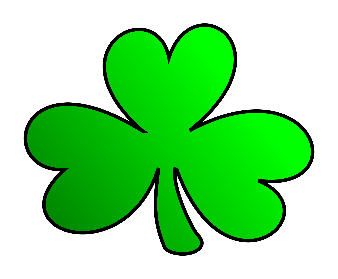 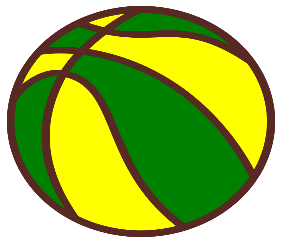 2018 PEANUT BOYS BCAC SHAMROCK SUMMER SHOOTOUTAll games start w/(10) min. instructional followed by FOUR (10) min. Quarters running clock.(3) min. halftime - (1) Min between quarters – (2) time outs per team. NO PRESSING.Fun & Instructional League – Goal is to make every player SMILE!!!!DivisionDayDateTimeTeamsCourtPeanut BoysSchedule7 - 8TuesdayTuesdayWednesdayWednesday6 - 126 – 126 – 136 - 136:157:156:157:154 vs 27 vs 58 vs 63 vs 1CT #1CT #2CT #1CT #2Team #1 – Double P SVC. Coach: Bobby LeanardTeam #2 – Traza INS.Coach: Bill Gavonich                                      TuesdayTuesdayWednesdayWednesday6 – 196 – 196 – 206 – 206:157:156:157:155 vs 61 vs 23 vs 78 vs 4CT #1CT #2CT #1CT #2Team #3 – AJ Stitching Coach: Brian DuffyTeam #4 – B.Ciarmella Real Estate Coach: TuesdayTuesdayWednesdayWednesday6 – 266 – 266 – 276 - 276:157:156:157:156 vs 38 vs 54 vs 17 vs 2CT #1CT #2CT #1CT #2Team #5 – Keane Inc. Coach: Joe CourtneyTeam #6 –High Velocity ll Coach: Skippy Doyle -TuesdayTuesdayWednesdayWednesday7 – 107 – 107 – 117 - 116:157:156:157 :153 vs 81 vs 72 vs 64 vs 5CT #1CT #2CT #1CT #2Team #7 – Lisena Landscaping Coach: Luis VazquezTeam #8 – Pat Hanning INS.Coach: Steve DamicioTuesdayTuesdayWednesdayWednesday7 – 177 – 177 – 187 - 186:157:156:157:157 vs 42 vs 85 vs 36 vs 1CT #1CT #2CT #1CT #2TuesdayTuesdayWednesdayWednesday7 – 247 – 247 – 257 - 256:157:156:157:151 vs 58 vs 27 vs 6         4 vs 3CT #1CT #2CT #1CT #2TuesdayTuesdayWednesdayWednesday7 – 317 – 318 – 018 - 016:157:156:157:156 vs 48 vs 75 vs 13 vs 2CT #1CT #2CT #1CT #2TuesdayTuesdayWednesdayWednesday8 – 068 – 068 – 078 - 076:157:156:157:151 vs 32 vs 45 vs 78 vs 6CT #1CT #2CT #1CT #2